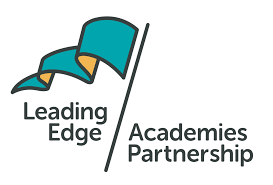 Governor Evaluation…working in partnership for the DEEP DIVE  (name subject/faculty)St Buryan AcademyThe purpose of this evaluation is to inform governors of the intent, implementation and impact of the English curriculum across the school.  It will explore how well leaders ensure there is a consistency of approach, outcomes and expectations throughout, with an emphasis on conceptual understanding.  A range of evidence is to be considered together; including work outcomes, observations and discussions with pupils and staff as well as leaders.  Adaptions in response to the Covid-19 pandemic are to be included.Summarise the 3Is for this subject/faculty’s curriculum INTENT: IMPLEMENTATION: IMPACT:(add or delete as necessary)Governor:Subject Leader:Date:QuestionSubject/Faculty Leader AccountGovernor Evaluation1 	How does the academy ensure that the statutory content of the curriculum is taught effectively?2 	How does the curriculum provide opportunities for conceptual understanding?3 	How is pupil progress tracked and how is this data used?4 	How is the curriculum meeting the needs of all children, from those with SEND to prior high-attainers to the vast majority that sit somewhere in the middle?5 	How well do the academy’s pupils that are entitled to pupil premium achieve and what is done to support their needs?6 	How does the academy ensure that standards in this subject/faculty are consistent across the academy?7 	How does the school support the cultural capital of its pupils through the curriculum of this subject/faculty?8 	In the last year, what training has been given to support the subject knowledge of teachers and supporting staff?9 	What percentage of each year group are at expected or above attainment levels in this subject/faculty?10 	How are reading and oracy promoted as a life skill throughout the curriculum in this subject/faculty?11 	What has been the biggest success in the curriculum for this subject/faculty over the last year?12 	What has been the biggest challenge in the curriculum for this subject/faculty over the last year?13 	What do pupils say about their enjoyment and learning through the curriculum of this subject/faculty?14 	What opportunities have there been for external support in the development of the curriculum in this subject/faculty at this academy in the last year?15 	How are new members of staff supported into ensuring that the curriculum for this subject/faculty is effectively delivered to learners?Is there anything else that needs mentioning?Governor Evaluation SummaryPlease highlight any areas of excellence that you feel are worthy of sharing across the TrustAcronym Glossary:LTP  	Long-Term PlanningPPM  	Pupil Progress MeetingMAT  	Multi-Academy TrustSLT  	Senior Leadership TeamNfER  	National Foundation for Educational ResearchIPM  	Individual Provision MapGPM  	Group Provision MapWCR  	Whole-Class ReadingPP 	Pupil PremiumSIP  	School Improvement PlanPDM  	Professional Development MeetingSPaG 	Spelling, Punctuation and GrammarWTS  	Working Towards the Expected StandardEXS  	Working At the Expected StandardGDS  	Working at Greater Depth within the Expected Standard